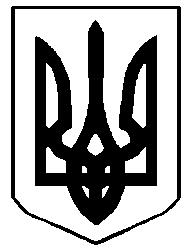 У К Р А Ї Н А ЖОВКІВСЬКА МІСЬКА РАДАЛьвівського району Львівської області-та сесія VIII-го демократичного скликанняРІШЕННЯвід ________202 3 року    №                                                    	 м. ЖовкваПро схвалення Меморандуму про співпрацю	З метою налагодження ефективного міжнародного партнерства, відповідно до Європейської хартії місцевого самоврядування, керуючись  ст.26 Закону України «Про місцеве самоврядування в Україні»,  Жовківська  міська рада ВИРІШИЛА: 
             Схвалити  Меморандум порозуміння між муніципалітетом  Анья  (Падуя, Італія)  та містом Жовква     (Додається).              
        Міський голова 							Олег ВОЛЬСЬКИЙ